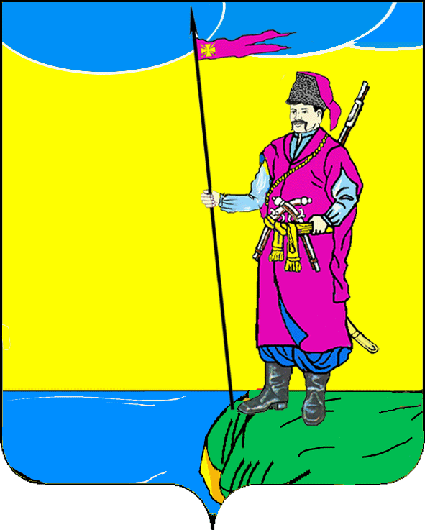 СоветПластуновского сельского поселенияДинского района РЕШЕНИЕот 29.07.2020 г.				                       № 57-17/4 станица ПластуновскаяО почетных захоронениях на территории Пластуновского сельского поселения Динского районаВ целях увековечения памяти умерших (погибших) граждан, имеющих заслуги перед Российской Федерацией, Краснодарским краем, Пластуновским сельским поселением Динского района, в соответствии с Законом Краснодарского края от 4 февраля 2004 г. № 666-КЗ «О погребении и похоронном деле в Краснодарском крае», руководствуясь Уставом Пластуновского сельского поселения Динского района, Совет Пластуновского сельского поселения Динского района р е ш и л:Утвердить общественное кладбище Пластуновского сельского поселения Динского района, адрес (местоположение): Краснодарский край, Динской район, ст. Пластуновская, ул. Казачья. 2 В, на территории которого предусматриваются зоны почетных захоронений.Определить обособленный земельный участок (зону) для почетных захоронений на территории общественного кладбища Пластуновского сельского поселения Динского района адрес (местоположение): Краснодарский край, Динской район, ст. Пластуновская, ул. Казачя, 2 В, на следующем участке:- сектор А, ряд 0, места с 1 по 13;На участке почетных захоронений разрешить производит захоронения следующих умерших лиц:Героев Советского Союза, Героев Российской Федерации, Героев Социалистического Труда и полных кавалеров орденов боевой и трудовой Славы;генералов и адмиралов;лауреатов Ленинских и Государственных премий;народных артистов СССР, РСФСР и РФ;заслуженных работников, народных и заслуженных деятелей науки и культуры СССР, РСФСР и РФ;Героев Кубани;награжденных орденом «За заслуги перед Отечеством»;награжденных медалью - орденом «За заслуги перед Отечеством I - II степеней»;награжденных золотой медалью «За выдающийся вклад в развитие Кубани»;Ветеранов Великой Отечественной войны, ветеранов локальных войн, высший офицерский состав министерства обороны Российской Федерации, высший офицерский состав министерства внутренних дел Российской Федерации, высший офицерский состав министерства по чрезвычайным ситуациям Российской Федерации, высший офицерский состав Федеральной Службы Безопасности Российской Федерации, высший офицерский состав министерства юстиции Российской Федерации;Тружеников тыла, ветеранов труда, инвалидов и ликвидаторов последствий чернобыльской катастрофы, граждане, получившие почетное звание «Заслуженный работник» Краснодарского края (Кубани);Почетных граждан Пластуновского сельского поселения Динского района.Установить размер места почетного захоронения площадью 8 квадратных метров.4. Утвердить форму свидетельства о регистрации почетного захоронения согласно приложения.5. Общему отделу администрации Пластуновского сельского поселения Динского района опубликовать настоящее решение в газете «Пластуновские известия».6. Контроль за выполнением настоящего решения возложить на администрацию Пластуновского сельского поселения Динского района (Олейник).7. Решение вступает в силу с момента его обнародования.Председатель Совета Пластуновского сельского поселения							А.А.КозелковГлава Пластуновского сельского поселения							С.К.ОлейникФорма свидетельства о регистрации почетного захороненияКРАСНОДАРСКИЙ КРАЙДИНСКОЙ РАЙОНПЛАСТУНОВСКОЕ СЕЛЬСКОЕ ПОСЕЛЕНИЕ ДИНСКОГО РАЙОНАСВИДЕТЕЛЬСТВО N___о регистрации почетного захороненияст. Пластуновская «____»__________20____г.Настоящее свидетельство выдано администрацией Пластуновского сельского поселения Динского района, уполномоченным исполнительным органом в сфере погребения и похоронного дела на основании Федерального закона Российской Федерации от 12.01.1996 года № 8-ФЗ «О погребении и похоронном деле», Закона Краснодарского края от 4 февраля 2004 года N 666-КЗ «О погребении и похоронном деле в Краснодарском крае».Ф.И.О______________________________________________________________год рождения ______________, паспорт гражданина ______________________________________,серия __________ номер _________, выдан _____________________________,____________________________ дата выдачи "_____"____________20_____г., код подразделения____________,адрес регистрации: ______________________________________________________________________________________________________________________о регистрации почетного захоронения, площадью ________ кв. м., № участка __________, квартала _______, номер ряда ________, номер могилы ______ на территории кладбища Пластуновского сельского поселения Динского района по адресу: __________________________________________________________Ф.И.О. умершего (погибшего)____________________________________________________________________________________________,дата смерти "______"_______________ 20___г.._____________________________       __________________/_____________   (должность ответственного лица)           подпись            (Ф. И.О.)  М. П.ПРИЛОЖЕНИЕк решению СоветаПластуновского сельского поселения Динского района от 29.07.2020 г. № 57-17/4Памятник, памятный знак, надмогильное и мемориальное сооружение установлено и зарегистрировано ____________________________________________________________________________________________________________________________________________________________________________Размеры и материал и текст надписи согласованы: ______________________________________________________________________________________________________________________________________"______"________________20____г. ______________________ __________________/_____________ (должность ответственного лица)          подпись                (Ф. И.О.) М. П.